Para obtener información y requisitos para la re-identificación de piezas esenciales del vehículo que fueron cambiadas.  Esto incluye cambios de motor, puertas,”bumper” (parachoques) y guardalodos, entre otros.Proveerle al dueño del vehículo información para volver a identificar piezas esenciales del vehículo que fueron cambiadas y registrar dichos cambios en el sistema de DTOP.No aplica.En  la oficina de CESCO más cercana						Directorio de CESCOEl ciudadano debe verificar los posibles costos de tramitación de los documentos que se gestionan fuera del Departamento de Transportación y Obras Públicas (DTOP) ya que los mismos no están incluidos en esta sección.El dueño registral deberá hacer una declaración jurada indicando el cambio de pieza esencial a la Policía de Puerto Rico y a DTOP (copia de la misma deberá ser entregada al DTOP) y es importante que en la misma se indique: "Relevamos a DTOP de toda responsabilidad en esta transacción".Traer el vehículo al CESCO para obtener un referido para la División de Vehículos Hurtados de la Policía de Puerto Rico.Junto con el referido deberá someter todos los documentos requeridos por la Policía de Puerto Rico para obtener el Certificado de Vehículos Hurtados (Forma PPR-325).Si las piezas son de un vehículo que está registrado, primero tendrá que ser declarado chatarra.Original del Permiso para Vehículo de Motor o Arrastres (si está vigente).  De no estar legible deberá presentar la Certificación de Marbete.Certificado de Título (solo aplica a vehículos registrados después del 11 de julio de 1987, además no se requiere el Certificado de Título si el vehículo tiene deuda con alguna institución financiera).Traer nuevamente el vehículo al CESCO para re-identificar las piezas indicadas en el Certificado de Vehículos Hurtados (Forma PPR-325).No aplica.Página Web DTOP – http://www.dtop.gov.pr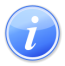 Descripción del Servicio                                                                            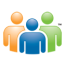 Audiencia y Propósito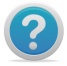 Consideraciones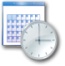 Lugar y Horario de Servicio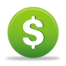 Costo del Servicio y Métodos de Pago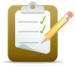 Requisitos para Obtener Servicio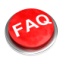 Preguntas Frecuentes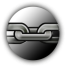 Enlaces Relacionados